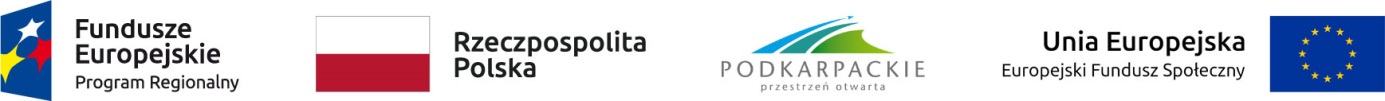 Załącznik nr 3 do Zarządzenia Nr 40/2018 Marszałka Województwa Podkarpackiego z dnia 23 kwietnia 2018 r.FORMULARZ OFERTYZamawiający: Województwo Podkarpackie - Urząd Marszałkowski Województwa Podkarpackiego w Rzeszowie / Wojewódzki Urząd Pracy w Rzeszowie *odpowiadając na zaproszenie do składania ofert na realizację zadania:Organizacja dwóch jednodniowych szkoleń w siedzibie Zamawiającego z zakresu funduszy europejskich na lata 2021-2027 w dniach 20-21 listopada 2019 r. w Rzeszowie dla pracowników zaangażowanych w realizację  RPO WP w 2019 r. w ramach projektu „Wsparcie UMWP w Rzeszowie w związku z realizacją RPO WP w 2019 roku”.Oferujemy wykonanie usługi/dostawy/roboty budowlanej będącej przedmiotem zamówienia, zgodnie z wymogami opisu przedmiotu zamówienia, za kwotę 
w wysokości:netto:	zł, słownie:…………………………………….……………podatek VAT: …….%, słownie:………………………………………………………brutto: ……………zł,  słownie:……………………….……………………………… Doświadczenie trenera:II.I  Doświadczenie trenera przeprowadzającego szkolenie będące przedmiotem usługi 
          (w   szarym polu, w odpowiednim miejscu należy wpisać znak „X”)UWAGI: Wykonawca usługi określa doświadczenia trenera poprzez wpisanie w pkt. II.I formularza oferty, w tabelce, w odpowiednim polu, znaku „X”. III. Termin realizacji zamówienia: 20-21 listopada 2019 r.IV. Miejsce realizacji zamówienia: Rzeszów, al. Łukasza Cieplińskiego 4.V. Oświadczamy, iż posiadamy uprawnienia do wykonywania działalności objętej przedmiotem zamówienia oraz dysponujemy potencjałem technicznym i osobowym umożliwiającym realizację zamówienia.VI. Oświadczamy, iż znajdujemy się w sytuacji ekonomicznej i finansowej umożliwiającej wykonanie zamówienia.VII. Oświadczamy, że zobowiązujemy się wykonać zamówienie zgodnie z opisem przedmiotu zamówienia oraz zgodnie z przedmiotową ofertą. (data, podpis Wykonawcy)……………………………………………….Załączniki:1. Informacje o trenerze, który przeprowadzi szkolenie będące przedmiotem zamówienia.* niepotrzebne skreślićLiczba przeprowadzonych szkoleń/wykładów/warsztatów przez trenera20 szkoleń/wykładów/warsztatów z zakresu wdrażania funduszy europejskich w tym 2 szkolenia/wykłady/warsztaty z zakresu programowania funduszy europejskich na lata 2021-2027od 21 do 25 szkoleń/wykładów/warsztatów z zakresu wdrażania funduszy europejskich w tym 2 szkolenia/wykłady/warsztaty 
z zakresu programowania funduszy europejskich na lata 2021-2027od 26 do 30 szkoleń/wykładów/warsztatów z zakresu wdrażania funduszy europejskich w tym 2 szkolenia/wykłady/warsztaty 
z zakresu programowania funduszy europejskich na lata 2021-2027od 31 do 35 szkoleń/wykładów/warsztatów z zakresu wdrażania funduszy europejskich w tym 2 szkolenia/wykłady/warsztaty 
z zakresu programowania funduszy europejskich na lata 2021-2027od 36 szkoleń/wykładów/warsztatów z zakresu wdrażania funduszy europejskich w tym 2 szkolenia/wykłady/warsztaty z zakresu programowania funduszy europejskich na lata 2021-2027